Ficha 3  Completa os espaços em branco.4. Cria um Diagrama Temporal para um Latch tipo D, indicando a entrada D e CLK e a evolução das Saídas Q e Q’.Para o FF RS abaixo, identifique as entradas R e S e desenhe as formas de onda nas saídas em função dos sinais aplicados.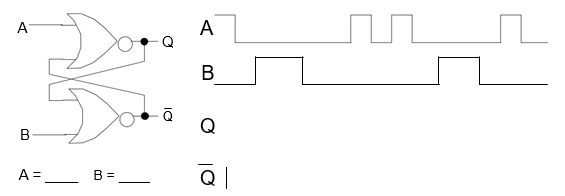 Para os FF das figuras abaixo, desenhe as formas de onda nas saídas em função dos sinais aplicados.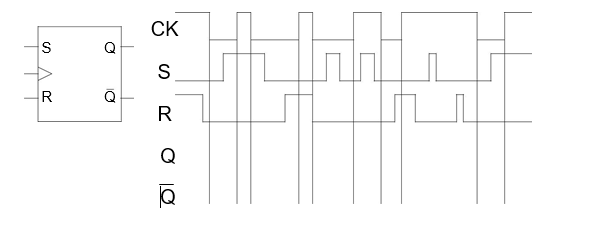 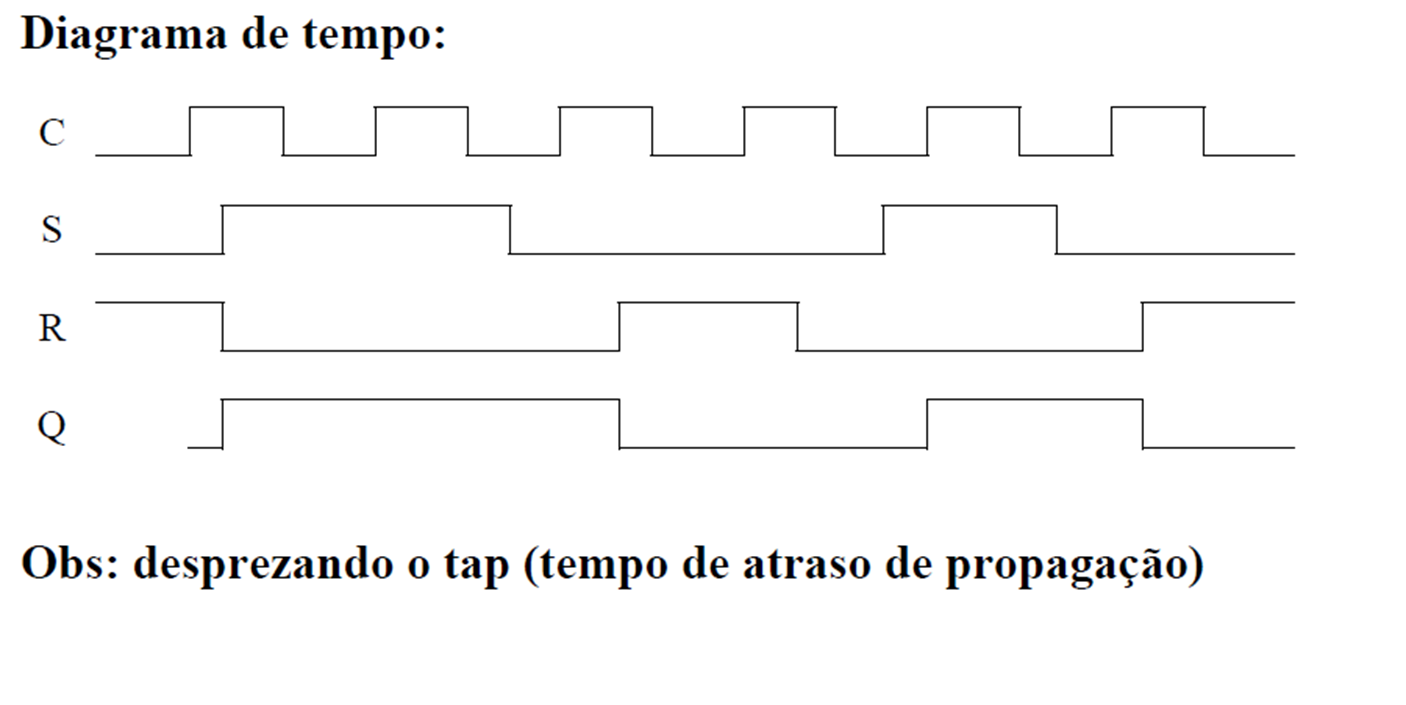 4. Cria um Diagrama Temporal para um FF síncrono indicando as entradas R, S e CLK e a evolução das Saídas Q e Q’.LATCH D síncrono1. Completa os espaços em branco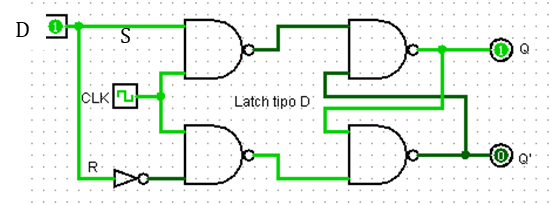 A imagem representa um Latch tipo D com portas ___R significa ____ e S significa ____, ou seja, R ____ a saída e S ___ a saída. D significa ____ ou data.CLK significa ____ e permite _______ ou ___________ todo o circuito.Este circuito entra em memória quando CLK=__ 2. Desenha o símbolo que representa o Latch tipo D2.1. Completa a tabela de verdade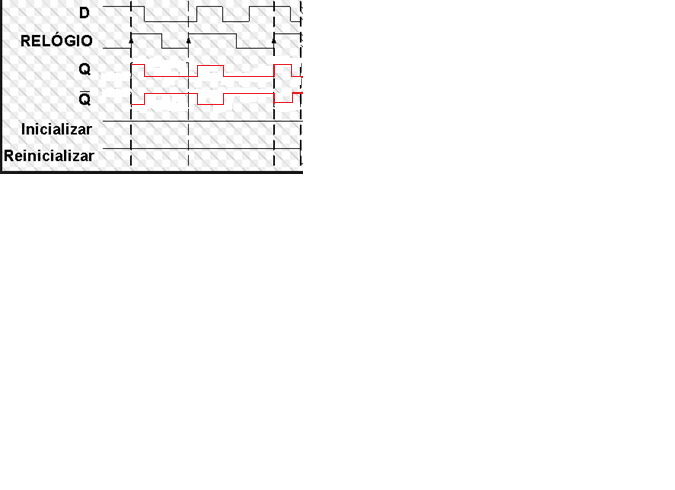 A figura ao lado representa um _________ _______para um latch tipo D. Relógio representa o CLK ou ____, Inicializar representa ___ e Reinicializar representa _____.O Bit 0 pode ser representado por Low, _____, Desligado, ___.O Bit 1 pode ser representado por ____, Alto, _____, On.Revisões Ficha 1LATCH ou Flip-Flop RS assíncrono1. Completa os espaços em branco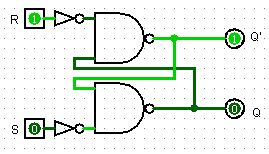 A imagem representa um Flip-Flop com portas ____R significa _____ e S significa ____, ou seja, R ______ a saída e S ______ a saída.2. Desenha o símbolo que representa o Flip-Flop ou Latch2.1. Completa a tabela de verdadeRevisões Ficha 2LATCH ou Flip-Flop RS síncrono1. Completa os espaços em branco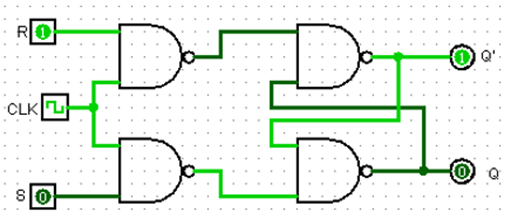 A imagem representa um Flip-Flop com portas _____R significa ____ e S significa ____, ou seja, R ______ a saída e S ______ a saída.CLK significa Clock e permite ________ ou _________ todo o circuito.Este circuito entra em memória quando R=_ e S=_ ou quando CLK=_ 2. Desenha o símbolo que representa o Flip-Flop ou Latch2.1. Completa a tabela de verdade